11 июня 2013 года                                                                                                                  г. Санкт-ПетербургВидеорегистратор teXet DVR-5GP – лучшая ночная съемка Компания «Электронные системы «Алкотел» представляет новый видеорегистратор teXet DVR-5GP. Модель гарантирует отличную ночную съемку, широкий угол обзора, а также имеет GPS-приемник и усовершенствованное крепление.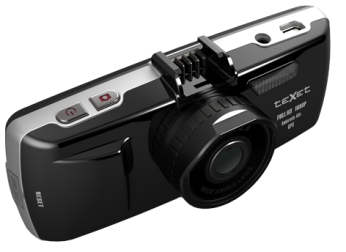 При разработке нового teXet DVR-5GP особое внимание было уделено параметрам ночной съемки. За качество видеоряда отвечает мощный процессор Ambarella A5S30, который отличается высоким уровнем подавления шумов. Светочувствительная матрица Aptina 3135P 1/3” обладает функцией широкого динамического диапазона (WDR), которая позволяет добиться идеального светового баланса в любое время суток. Ночной режим на процессорах А5 включается без каких-либо дополнительных настроек благодаря улучшенному механизму Smart AE («умный» автоматический экспонометр).Модель оснащена высококачественным широкоугольным объективом с оптической схемой из четырех элементов. Светосила объектива равна F/2.5, постоянное фокусное расстояние – 3,4 мм, угол обзора при этом составляет 130° по диагонали и охватывает несколько дорожных полос, тротуары, обочину и знаки. teXet DVR-5GP обеспечивает реальное разрешение FullHD при скорости записи 30 кадров в секунду в прогрессивном формате. Видео будет отличаться четкостью, контрастностью и естественными цветами.Работу устройства можно полностью автоматизировать: настроить таким образом, чтобы видеорегистратор без дополнительных команд включался по старту двигателя и отключался после завершения подачи питания, работал в режиме датчика движения. Также на видео предусмотрен штамп времени/даты/госномера/скорости. Встроенный G-сенсор позволяет teXet DVR-5GP реагировать на резкое изменение скорости движения, крутой поворот или удар. Информация о нештатных ситуациях останется в виде заблокированных от перезаписи файлов. Чтобы избежать ложных срабатываний, пользователь может самостоятельно отрегулировать чувствительность датчика в соответствии с дорожным покрытием региона.Отдельного упоминания заслуживает интегрированный GPS-приемник на чипсете u-blox, который фиксирует координаты, скорость автомобиля. Используя специальный плеер можно просмотреть видеофайлы, маршрут движения, скорость, данные G-сенсора.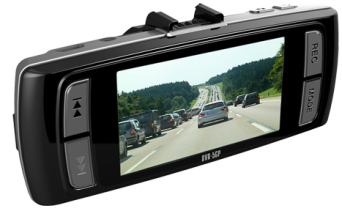 Видеорегистратор оснащен 2,7 TFT дисплеем для просмотра видеофайлов, настройки аппарата и корректировки угла съемки при установке на лобовом стекле.Новая модель располагает 256 МБ встроенной памяти для резервного копирования, при необходимости видеоролик можно обрезать и сохранить только нужный материал. Устройство работает с картами памяти до 32 ГБ (micro SD, micro SDHC от 6-го класса).Одно из главных достоинств модели DVR-5GP – система крепления "Easy-Touch", которая была модернизирована специально к выходу новинки. От предыдущего варианта остались несомненные преимущества: GPS-антенна, которая обещает отличную синхронизацию со спутниками, USB-разъем для питания, мобильность (поворот на 90° в любую сторону), но при этом крепление стало более жестким, а размер конструкции уменьшился.teXet DVR-5GP заключен в корпус классического форм-фактора. Прибор можно установить за зеркало заднего вида и благодаря небольшим габаритам (113x45x22.5 мм) он не будет закрывать обзор.Традиционно видеорегистратор teXet поставляется с полной комплектностью: USB и HDMI кабели, автомобильный адаптер питания и система крепления. В рамках прямого сотрудничества с корпорацией Ambarella, компания «Электронные системы «Алкотел» будет предоставлять пользователям обновления программного обеспечения для расширения функционала устройств.DVR-5GP дублирует все лучшие качества teXet DVR-570FHD – видеорегистратора, вышедшего на рынок в конце 2012 года и отлично зарекомендовавшего себя у пользователей, но в дополнение новинка оснащена GPS-приемником.Рекомендованная розничная цена teXet DVR-5GP 5990 рублей.Технические характеристики teXet DVR-5GP:Процессор Ambarella A5S30Запись видео: 1920*1080 (30 к/с); 1280*720 (60 к/с); 1280*720 (30 к/с), MPEG-4/AVC H.264 сжатие видеоВнешний GPS-приемник U-bloxЦифровой стабилизатор изображения, шумоподавительЦифровое увеличение 4х (при разрешении 1280х720 и ниже)Видео выход HDMI/AV, форматы NTSC/PALМатрица 3,0 Мпикс, 1/3” физ. размер, высокая светочувствительностьФотосъемка JPEG, 2048x1536РОбъектив 130°, широкоугольный, F/2.5, фокусное расстояние 3,4 ммДисплей 2.7”, 16:9 TFT LCDПоддержка внешних карт памяти до 32Гб (micro SD, micro SDHC от 6-го класса)Автоматический ночной режим с функцией «Антиблик»Встроенная память 256 МБG-sensor (настраиваемый, с выбором уровня превышения порога)Датчик движенияСветодиодная подсветкаЦиклическая запись, 1, 2, 5, 10, 15, 30, 45 минут фрагменты, беспрерывная, без потерянных секундШтамп времени/даты/госномера/скорости/координат на видеофайле, возможность отключенияФункция автоматического включения и выключения записи после подачи питанияФункция автоматического отключения дисплея по заданному промежутку времениПоворотное крепление до 270°Встроенный Li-pol аккумулятор емкостью 500 мАч, 3.7ВФизические размеры: 113x45x22.5 мм (длина*высота*ширина) - без крепленияВес: 94 гКомплектность: руководство по эксплуатации; USB-кабель; HDMI-кабель; автомобильное зарядное устройство;универсальное крепление "Easy-Touch" с GPS-антенной;гарантийный талон.Информация о компании	Торговая марка teXet принадлежит компании «Электронные системы «Алкотел», которая имеет 25-летний опыт производственно-внедренческой деятельности. Сегодня продуктовый портфель teXet представлен одиннадцатью направлениями: электронные книги, планшетные компьютеры, GPS-навигаторы, видеорегистраторы, смартфоны, мобильные телефоны, MP3-плееры, проводные и радиотелефоны DECT, цифровые фоторамки и аксессуары. По итогам 2012 года teXet входит в тройку лидеров по товарным категориям: электронные книги (доля рынка РФ в 20%), видеорегистраторы (14%), МР3-плееры (24%), цифровые фоторамки (13%). Торговая марка широко представлена в федеральных сетях: Евросеть, Связной, М.Видео, сеть Цифровых супермаркетов DNS, Эльдорадо, Техносила. В 2012 году состоялся запуск проекта по созданию собственной монобрендовой сети, открыты первые фирменные магазины teXet в Санкт-Петербурге. Больше информации на сайте www.texet.ruКонтактная информацияАдрес компании: г. Санкт-Петербург, ул. Маршала Говорова, д. 52.+7(812) 320-00-60, +7(812) 320-60-06, доб. 147Контактное лицо: Ольга Чухонцева, менеджер по PRe-mail: choa@texet.ru, www.texet.ru